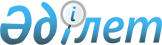 О проекте Указа Президента Республики Казахстан "О внесении изменений в Указ Президента Республики Казахстан от 10 сентября 2003 года N 1184"Постановление Правительства Республики Казахстан от 6 апреля 2005 года N 308

      Правительство Республики Казахстан  ПОСТАНОВЛЯЕТ: 

      внести на рассмотрение Президента Республики Казахстан проект Указа Президента Республики Казахстан "О внесении изменений в  Указ  Президента Республики Казахстан от 10 сентября 2003 года N 1184".        Премьер-Министр 

   Республики Казахстан  

  Указ 

Президента Республики Казахстан  О внесении изменений в Указ Президента Республики Казахстан 

от 10 сентября 2003 года N 1184        ПОСТАНОВЛЯЮ: 

      1. Внести в Указ Президента Республики Казахстан от 10 сентября 2003 года N 1184 "О вопросах присвоения воинских и специальных званий, права ношения форменной одежды военнослужащими и сотрудниками иных государственных органов" следующие изменения: 

      в подпункте 1) пункта 2: 

      в абзаце первом слово "января" заменить словом "мая"; 

      абзац второй изложить в следующей редакции: 

      "с 1 января 2006 года - ". 

      2. Настоящий Указ вводится в действие со дня подписания.        Президент 

 Республики Казахстан 
					© 2012. РГП на ПХВ «Институт законодательства и правовой информации Республики Казахстан» Министерства юстиции Республики Казахстан
				